InleidingIn dit schoolondersteuningsprofiel wordt een beeld gegeven van de mogelijkheden, grenzen, werkwijze en ambities die de school heeft als het gaat om het bieden van passend onderwijs aan leerlingen en aan leerlingen met specifieke (extra of aanvullende) onderwijsbehoeften.Dit document maakt zichtbaar of de school voldoet aan de basisondersteuning die door het schoolbestuur en het samenwerkingsverband is vastgesteld of nog wordt vastgesteld. Bovendien wordt aangegeven voor hoeveel leerlingen met specifieke onderwijsbehoeften het team een arrangement heeft. Dit schoolondersteuningsprofiel geeft ook de ambities van de school weer. Deze ambities staan geformuleerd in concrete doelen vanuit het schoolplan en het schoolontwikkelplan. Op basis van dit document kan de school een goede gesprekspartner zijn voor bestuur, ouders, het samenwerkingsverband, het speciaal onderwijs en organisaties voor welzijn en zorg. De optelsom van de gegevens van meerdere scholen van het samenwerkingsverband geven een beeld van het onderwijsaanbod op het niveau van het schoolbestuur, de gemeente en het samenwerkingsverband. Op basis van dit overzicht kan het samenwerkingsverband bepalen voor welke kinderen op welke plek voorzieningen en lesplaatsen worden ingericht. Het schoolbestuur en het samenwerkingsverband kunnen vervolgens beleid ontwikkelen om te voldoen aan de zorgplicht voor het bieden van passend onderwijs aan alle leerlingen uit de regio. Zo vormen de schoolondersteuningsprofielen van alle scholen samen een belangrijke bouwsteen voor het ontwikkelen van beleid op onder andere de ondersteuningstoewijzing, de verdeling van middelen en het arrangeren van een goed antwoord op de behoeften van leerlingen. Algemene gegevensAlgemene gegevens van de schoolSchool: 	Da CostaschoolBRIN: 		09BODirecteur: 	Hans CompagneIB-er(s): 	Jeanette Boer en Ilona van DuurenSchoolbestuur: Stichting PCPO De Vier WindstrekenSamenwerkingsverband: SWV PO Midden-Holland OnderwijsvisieOp de Da Costaschool hebben we vertrouwen in kinderen, leerkrachten en ouders. We hebben respect voor elkaar en accepteren dat we verschillend zijn. Op onze school werken mensen met passie en betrokkenheid voor hun vak. We zijn een christelijke school. We geven op school eigentijds vorm aan christelijke tradities, normen en waarden. Ieder kind leert door doelgericht effectief onderwijs. Leren vraagt een hoge betrokkenheid van en samenwerking tussen leerlingen, leerkrachten en ouders. Ieder neemt hierin zijn eigen verantwoordelijkheid. Zo bieden we passend onderwijs.In groep 1 en 2 leren de kinderen allerlei vaardigheden door te spelen. Ze krijgen daarbij ruimte voor eigen keuzes. De leerkracht helpt de kinderen in hun ontwikkeling door mee te spelen en opdrachten te geven.In groep 3 en 4 wordt gewerkt aan een goede basis voor de vakken lezen, taal, rekenen en spelling. Er wordt waar mogelijk gewerkt met verschillende niveaugroepen. Vanaf groep 5 wordt de basisstof uitgebreid met  wereldoriëntatievakken als aardrijkskunde en geschiedenis. De kinderen werken in verschillende niveaugroepen voor verschillende vakken. De kinderen krijgen meer verantwoordelijkheid voor hun eigen leerproces door te werken aan weektaken. Gaandeweg worden ze ook beoordeeld op hun eigen leerniveau.Onze kernwaarden zijn: Plezier, Autonomie,  Veiligheid, Samenwerking.lesstofaanbodHet leerstofaanbod dient de kinderen in staat te stellen zich optimaal te ontwikkelen en voor te bereiden op het vervolgonderwijs. Daarom gebruiken we eigentijdse methodes die voldoen aan de kerndoelen. Onze school is een omgeving waar kinderen zelfstandigheid leren en verantwoordelijkheid mogen dragen: Alle kinderen krijgen de basisstof van de verschillende vakken aangeboden. Daarna kunnen kinderen op hun niveau werken, waarbij ze leren om zelf hun taken te plannen en hun leerproces te sturen. Wie (aanvullende) instructie nodig heeft, krijgt die. De opbouw van kiesbord (gr. 1,2&3) naar dagtaak (gr. 4&5) tot weektaak (gr.6,7&8) vormt de basis. Kinderen leren keuzes te maken. Binnen de taken leren kinderen ook eigen keuzes te maken. Er is sprake van keuzes, maar wel binnen duidelijke afspraken en regels. Er zijn zowel verplichte taken als keuze taken. De leerkrachten begeleiden en/of sturen dit proces, afhankelijk van de zelfsturing van het kind. Ze streven naar zo optimaal mogelijke resultaten van de kinderen. Het product en proces zijn beide belangrijk. Niet alleen het eindproduct is belangrijk, maar ook de processen die plaatsvinden. Leerruimtes beperken zich niet tot het klaslokaal. Alle geschikte ruimtes op school staan in dienst van de ontwikkeling en het leren van kinderen.Zorg en HGWDe zorg op de Da Costaschool wordt gecoördineerd door het zorgteam welke bestaat uit 2 intern begeleiders. Zij begeleiden de leerkrachten in het geven van extra zorg aan de leerlingen die dat nodig hebben en dragen zorg voor de juiste analyse, evaluatie en vervolgstappen naar aanleiding van de onderwijsresultaten en toetsgegevens van de leerlingen. De intern begeleiders hebben regelmatig contact met externe partners als het gaat om het geven van passend onderwijs voor leerlingen met extra onderwijsbehoeftenGroepsoverzichtenIn een groepsoverzicht staan alle kinderen vermeld. Per leerling worden de meeste recente toetsgegevens vermeld, zowel van de methodegebonden toetsen als van de halfjaarlijkse CITO-toetsen. Daarnaast worden er observatiegegevens vermeld en worden de onderwijsbehoeften genoemd. Het gaat hierbij om behoeften die extra zijn, specifiek voor deze leerling. Dit groepsoverzicht wordt 2 X per jaar bijgewerkt.Door middel van de kindgesprekken proberen wij de onderwijsbehoeftes en de persoonlijke leerdoelen van de leerlingen beter in kaart te brengen. Het oudervertelgesprek aan het begin van het schooljaar geeft ons extra informatie met betrekking tot de onderwijsbehoeftes van de leerlingen. Deze twee soorten gesprekken zijn in ’14-’15 voor het eerst gevoerd en vraagt voor de komende jaren extra ontwikkeling en borging.GroepsplannenDe groepsplannen worden op dit moment opgesteld voor de vakken; rekenen, spelling en lezen. In een groepsplan wordt voor een periode van 10 tot 12 weken het onderwijs aan alle leerlingen in de groep beschreven. Het beschrijft de doelen voor deze periode en ook wat de kinderen (extra) nodig hebben om deze doelen te bereiken (op grond van het groepsoverzicht). De leerlingen worden geclusterd in drie groepen: aanpak 1, aanpak 2 of aanpak 3. Soms is er nog sprake van een vierde groep, die gevormd wordt door een of twee leerlingen met een specifiek eigen onderwijsarrangement, al dan niet voorzien van een toelatingsverklaring vanuit Passend Onderwijs. In het groepsplan wordt vermeld wat, naast de basisaanpak, extra gedaan wordt om leerlingen te helpen de benoemde doelen te halen. Op deze manier wordt een doorgaande lijn gewaarborgd bij het werken met duo-leerkrachten of invallers. Ook extra doelen voor bepaalde leerlingen worden in het groepsplan vermeld en dus niet meer in een individueel plan. Het groepsplan wordt 3 X per jaar bijgewerkt. EvaluatieDe groepsplannen worden geëvalueerd. Er wordt gekeken of de leerlingen de genoemde doelen behaald hebben en wat er de volgende periode anders moet als dit niet het geval is. Op basis van deze evaluatie wordt het groepsoverzicht evt. bijgesteld en wordt er een nieuw plan voor de komende periode opgesteld. In schooljaar ’14-’15 is dat voor het eerst niet met elke leerkracht individueel gedaan maar met leerkrachten uit dezelfde bouw bij elkaar. Dit is goed bevallen en wordt de komende jaren geborgd. Het analyseren van de uitkomsten van de CITO-toetsen wordt op dit moment wel gedaan maar verdient de komende jaren nog verdieping.Kengetallen leerlingenpopulatie van de afgelopen schooljarenLeerling aantallenBovenstaand figuur laat zien dat het leerlingenaantal na 2012 is gestegen naar 271 leerlingen. We zien dat het leerlingaantal beperkt daalt. De verwachting is dat de komende jaren het leerlingenaantal beperkt zal dalen, omdat de onderwijskwaliteit van de school de afgelopen jaren stijgend is en de school positief bekend staat. Bij de prognose houden we rekening met een gemiddelde instroom van 28 leerlingen.Verwachte leerling aantallenLeerlinggewichtenBovenstaand figuur laat het aantal leerlingen met een leerlinggewicht zien van de afgelopen vier jaar. Op dit moment zijn er 7 leerlingen met een leerlinggewicht 0,3. Dat komt overeen met 2,6% van de schoolpopulatie. Er zijn 16 kinderen met een schoolgewicht 1,2. Dat komt overeen met  5,9% van de schoolpopulatie.Leerlingenzorg van de Da Costaschool ZorgleerlingOp de Da Costaschool is er sprake van een ‘zorgleerling’ wanneer een leerling structureel onvoldoende groeit t.o.v. zichzelf op cognitief en/of sociaal emotioneel gebied.“Een zorgleerling is een leerling die binnen het onderwijs extra hulp nodig heeft om zijn onderwijsloopbaan te kunnen afronden. Leerlingen met uiteenlopende problemen kunnen zodoende worden aangeduid als zorgleerlingen, van hoogbegaafden tot jongeren die leer- of ontwikkelingsproblemen hebben en van leerlingen met psychiatrische beperking tot leerlingen met een lichamelijke handicap”(A. Udondek, 2011).Onderzoek ExternWanneer onduidelijkheid ontstaat over het achterblijven van een ontwikkeling bij een zorgleerling is het mogelijk een psychologisch - of persoonlijkheids onderzoek af te nemen via een externe instantie. (Tot nu toe maken wij veel gebruik van O&A in Gouda) Dit geldt ook voor onderzoek naar dyslexie. (ONL, Gouda) dat sinds januari 2015 verloopt via het Sociaal Team.Tijdens de schoolloopbaan van de kinderen vindt twee keer een screening van de schoolarts plaats. In groep 2 en in groep 7.  Ook is er mogelijkheid voor logopedische screening op school. School ondersteunings teamZorgleerlingen worden regelmatig besproken in het SOT. Dit overleg vindt zes keer per jaar plaats op de school. Leerkrachten en IB-er kunnen hun vragen t.a.v. zorgleerlingen inbrengen tijdens dit overleg.  Bij dit overleg zijn schoolarts, O&A, ambulant begeleider, directie, intern begeleiders  zo mogelijk ouders aanwezig. De functie van het overleg is het meedenken en advies geven passend bij de zorg op school. Wanneer een leerling voor het eerst aangemeld wordt bij het SOT dienen ouders middels een groeidocument, ingevuld door IB en leerkracht, hun schriftelijke toestemming te geven. Besproken leerlingen bij het Samenverwerkingsverband PO MH We zien een groei in het aantal kinderen dat besproken wordt. Dit kan een gevolg zijn van het Passend Onderwijs.Aanmeldingen PCL/TLV en verwijzingen SBOWanneer de da Costaschool onvoldoende tegemoet kan komen van specifieke onderwijsbehoeften van leerlingen, is het mogelijk een onderwijsarrangement aan te vragen of een SBO of SO verwijzing bij de TLV commissie.  het groeidocument moet voldoen aan de criteria die vermeld staan in de handleiding van het groeidocumentde aanvraag zit boven de basisondersteuningdoelen zijn smart beschrevenbeschreven handelingsperiode met evaluatie vóór de aanvraag van extra ondersteuning dient toegevoegd te zijnde leerling is besproken in het Schoolondersteuningsteam en de aanvraag voor extra ondersteuning wordt van daaruit gedaanOntwikkelingsperspectief is opgesteld en onderdeel van het groeidocumentIn het Schoolondersteuningsteam zal een halfjaarlijkse evaluatie plaatsvinden van de ingezette ondersteuning en dient in het groeidocument bijgevoegd te worden.Als leerlingen onvoldoende profiteren van een onderwijsarrrangement en als wij als school handelingsverlegen zijn, kan er bij de TLV commissie een toelaatbaarheidsverklaring voor SBO of SO plaatsing worden ingediend. Het speciaal onderwijs is onderverdeeld in vier clusters, naar soort beperking. Cluster 1 is voor kinderen met een visuele beperking. Cluster-2 is voor leerlingen met een auditieve en/of communicatieve beperking. Cluster-3 is voor leerlingen met een lichamelijke of verstandelijke beperking, of langdurig zieke kinderen. Cluster-4 is voor leerlingen met ernstige emotionele, gedrags- of ontwikkelingsproblemen.Het aantal verwijzingen naar het Speciaal Basis Onderwijs Sinds augustus 2014 zijn de PCL-, TLV aanvragen geworden. Er is in 2014-2015 een toename van het TLV aanvragen te zien. Dit kan te maken hebben met Passend onderwijs. Er zijn nog geen cijfers bekend of de stijging in TLV aanvragen ook landelijke geldt.  Leerlingen met verwijzingen SOIn het schooljaar 2014-2015 heeft de school geen kinderen verwezen naar een Clusterschool. We hebben het afgelopen jaar voor 4 leerlingen gebruik gemaakt van de expertise van een Ambulant begeleider van een Cluster 3 school.Aantal leerlingen met rugzakjeDe LGB’s verlopen en verdwijnen. Er worden onderwijsarrangementen aangevraagd, i.v.m. het passend onderwijs. De grafiek laat zien dat 1,5% van de schoolpopulatie een TLV toewijzing heeft. Landelijk zijn hierover nog geen cijfers bekend.Aantal leerlingen met dyslexie en dyscalculieOp school zitten per 1 oktober 2015 twee leerlingen met een dyslexieverklaring. Momenteel lopen drie twee aanvragen voor een dyslexieonderzoek.Er zijn geen gediagnosticeerde leerlingen met dyscalculie/rekenstoornis. Voor leerlingen die moeite hebben met rekenen wordt een plan van aanpak geboden. (Protocol Ernstige Reken Wiskunde-problemen en Dyscalculie BAO SBO SO, Mieke van Groenestijn, Ceciel Borghouts en Christien Janssen.)Aantal gediagnosticeerde leerlingen met hoogbegaafdheid of een individueel gemeten IQ lager dan 85Op de school zitten op 1 oktober 2015 vijf leerlingen met een diagnose hoogbegaafdheid.  Op 1 oktober 2015 zijn er drie gediagnosticeerde leerlingen met IQ lager dan 85.Pluspuls beleid begaafde leerlingenDe Da Costaschool hanteert de term (hoog)begaafd, waarmee aangegeven wordt dat het gaat om kinderen met een hoog IQ, maar ook om kinderen die meer dan gemiddeld presteren. Binnen ons onderwijs hebben we verschillende manieren om de kinderen die hier aan voldoen te kunnen uitdagen en begeleiden. Op de Da Costaschool wordt voor begaafde leerlingen gebruik gemaakt van het compacten en verrijken van reguliere lesstof binnen de groep en begeleiding bij sociale- emotionele ontwikkeling, motivatie en leerstrategieën. Leerkracht in overleg met IB bepalen of een leerling meer uitdaging nodig heeft door middel van een plusklas buiten de groep. Voor uitgebreidere informatie verwijzen wij naar het beleidsplan (hoog)begaafdheid Da Costa – sept 2014.Doubleren en versnellenWanneer een leerling in zijn ontwikkeling toe is aan versnellen of vertragen, wordt in eerste instantie gekeken of een leerling een aangepast programma geboden kan worden met behulp van een Ontwikkelperspectief. Wanneer deze tekort schieten voor de leerling is het mogelijk om te doubleren of te versnellen. In overleg met IB en MT kan de school besluiten tot deze procedure over te gaan. Ouders worden hierover uitgebreid en tijdig geïnformeerd. 2.3.8.Toelichting op gegevens hoofdstuk 2De Da Costaschool is in staat om leerlingen met diverse (niet- extreme) ondersteuningsbehoeften te bedienen.Aspecten basisondersteuningDe basisondersteuning geeft het niveau van ondersteuning weer, waaraan alle scholen in het samenwerkingsverband (gaan) voldoen. Mede op basis van de schoolondersteuningsprofielen van alle deelnemende scholen stelt het samenwerkingsverband het niveau van basisondersteuning vast.De basisondersteuning omvat vier aspecten: basiskwaliteit (het oordeel van de inspectie over de school);onderwijsondersteuningsstructuur (goede afspraken over de organisatie binnen de school en samenwerking met specialisten);planmatig werken (het volgen van de resultaten van de leerlingen en het inrichten van het onderwijs op basis daarvan) enpreventieve en licht curatieve interventies (zoals een aanpak voor pesten of dyslexie).Deze vier aspecten van basisondersteuning worden uitgewerkt.De kwaliteit van de ondersteuningsstructuur en het planmatig werken is in beeld gebracht aan de hand van een aantal standaarden. Deze standaarden zijn voor een deel ontleend aan de standaarden die de inspectie hanteert, en voor een ander deel hebben ze betrekking op de mate waarin de school het handelingsgericht werken beheerst. De kwaliteit van de ondersteuningsstructuur en het planmatig werken is verder in beeld gebracht door gegevens over de groepsgrootte (aandacht/tijd), voorzieningen, mogelijkheden van het gebouw en samenwerkingsrelaties van de school weer te geven.Vervolgens wordt er aangegeven welke preventieve en licht curatieve interventies de school biedt. Om de kwaliteit van deze interventies verder in te vullen is ook beschreven welke (gecertificeerde) deskundigen in het team aanwezig zijn.Basiskwaliteit volgens de inspectieDe Inspectie heeft in 2012 de basiskwaliteit van de school tijdens haar laatste oordeel akkoord bevonden. De Inspectie oordeelde tijdens haar laatste bezoek ten aanzien van de opbrengsten als volgt:3.1.1.Toelichting op gegevensDe Da Costaschool is in staat om leerlingen met diverse (niet- extreme) ondersteuningsbehoeften te bedienen.3.2.Planmatig werken3.2.1.Standaarden van de inspectieOnderstaand schema geeft aan hoe de school zichzelf beoordeelt op een aantal standaarden uit het toezichtkader van de Inspectie van het onderwijs.Directie en IB beoordelen de school op 12 van de 26 bovenstaande inspectie indicatoren als voldoende en 14 als goed.3.2.2.Standaarden handelingsgericht werkenOnderstaand schema geeft weer in hoeverre de school zichzelf op dit moment beoordeelt betreffende de ontwikkeling van handelingsgericht werken (HGW).De school beoordeelt zichzelf op 3 van de 12 standaarden van handelingsgericht werken als voldoende en 9 als goed.3.2.3.Toelichting op gegevensDe Da Costaschool is in staat om leerlingen met diverse ondersteuningsbehoeften goed te bedienen. De grens ligt in de formatiemogelijkheden en in de hoeveelheid zorgleerlingen in de groep.3.3.Preventieve en licht curatieve interventies3.3.1.Toelichting op gegevensDe Da Costaschool is in staat kinderen met diverse ondersteuningsbehoeften te bedienen van goed onderwijs.3.4.Onderwijsondersteuningsstructuur3.4.1.DeskundigheidDe school maakt gebruik van de volgende aanwezige teamdeskundigheid.Daarnaast zijn er nog andere deskundigen werkzaam in het team, namelijk een aankomend Master in Education, HBO pedagoog en een gecertificeerd schoolleider.De school maakt daarnaast gebruik van de volgende aanwezige deskundigheid via de aanwezigheid in het samenwerkingsverband/bestuur.Daarnaast maakt de school gebruik van de volgende deskundigheid via externe bureaus en ingeschakeld door ouders.Orthopedagoog OA Huiswerkinstituut Kunstzinnige therapie Motorische kindertherapie AB cluster 2/3/4 Schoolarts Fysiotherapeut Centrum Jeugd en Gezin Sociaal TeamVeilig thuis3.4.2.Toelichting op gegevensDe Da Costaschool is in staat kinderen met diverse onderwijsbehoeften te bedienen van goed onderwijs. De grens ligt in de formatiemogelijkheden en in de hoeveelheid zorgleerlingen in de groep.3.4.3.Groepsgrootte en formatieDe gemiddelde groepsgrootte is 30. Het aantal teamleden (Onderwijs Personeel) per 1 augustus 2015 is 14.7320 FTE. De formatie van het Onderwijskundig Personeel is per 1 augustus 2015 11.7629 FTE.  Bezetting van de groep  In onderstaande tabel is te lezen hoeveel formatie er is voor de inzet van deskundigen die binnen het eigen team aanwezig isDaarnaast is er formatie beschikbaar uit onderwijsarrangementen3.4.4.Toelichting op gegevensWe hebben beperkt mogelijkheid deze deskundigheid optimaal in te zetten.3.4.5.VoorzieningenIn onderstaande tabel is te zien of en hoeveel leerlingen gebruik hebben gemaakt van voorzieningen/aanpakken (georganiseerd op school, het bestuur of op samenwerkingsverband niveau) in het schooljaar 2014-2015.3.4.6.Toelichting op gegevensDe Da Costaschool is beperkt in staat de deskundigheid in te zetten gezien de beperkte formatie / financiën en de ruimte binnen het gebouw.3.4.7.Ruimtelijke omgevingIn onderstaande tabel is aangegeven wat de mogelijkheden van het schoolgebouw zijn om tegemoet te komen aan speciale onderwijsbehoeften:De werkruimten en lokalen worden als volgt beoordeeld:3.4.8.Toelichting op gegevensDe Da Costaschool is beperkt in staat de deskundigheid in te zetten gezien de beperkte ruimte binnen het gebouw.3.4.9.SamenwerkingDe school werkt structureel samen met de volgende onderwijspartners en externe instanties/partners (of heeft afgesproken hoe de samenwerking verloopt als dat nodig is):3.4.10.Toelichting op gegevensDe Da Costaschool is in staat de juiste partners te vinden wanneer nodig.3.5.Bijdragen Passend onderwijsVoor welke leerlingen met speciale en/of aanvullende onderwijsbehoeften kan het samenwerkingsverband een beroep op uw school doen?Kinderen die ondersteuningsbehoeften t.a.v. gedragsstructuur hebben. Kinderen met kenmerken in het autistisch spectrum.Kinderen met een fysieke beperking.Welke voorwaarden stelt de school hierbij?Met de huidige klassengrootte van gemiddeld 30 en de beperkte ruimte, hebben wij weinig mogelijkheden. Naast de 3 niveaus waarin we onze lessen aanbieden, ligt de grens bij 4 kinderen per groep met bijzondere ondersteuningsbehoeften.4.Ondersteuningsarrangementen voor leerlingen met specifieke onderwijsbehoeftenIn het volgende hoofdstuk wordt in kaart gebracht in hoeverre de school in staat is een aanbod te hebben voor leerlingen met specifieke onderwijsbehoeften. Deze behoeften kunnen betrekking hebben op:  -  leer- en ontwikkelingskenmerken; -  fysieke en medische kenmerken; -  sociaal-emotionele en gedragsmatige kenmerken en -  de thuissituatie. Er wordt beschreven welke aanpak de school heeft voor de verschillende aandachtsgebieden. Voor het beschrijven van deze onderwijsondersteuningsarrangementen is informatie verzameld over: - deskundigheid die de school heeft of binnen handbereik heeft;  - tijd en aandacht die de school aan leerlingen kan besteden;  - specifieke materialen of voorzieningen waarover de school beschikt;  - mogelijkheden van het schoolgebouw en - samenwerking met relevante organisaties.4.1.Leren en ontwikkeling4.2.Fysiek en Medisch4.3.Sociaal-emotioneel en gedrag4.4.Thuissituatie5.SamenvattingPassend OnderwijsIn samenwerking met de externe partners bieden we op dit moment de mogelijkheid leerlingen met extra onderwijsbehoeften een passende aanpak te bieden. Dat geldt voor leerlingen met onderwijsvragen op het gebied van leren en ontwikkeling, waarbij zowel aandacht is voor leerlingen met een trage leerontwikkeling/lage intelligentie als voor leerlingen met een ontwikkelvoorsprong. Op het gebied van sociaal emotionele ontwikkeling bieden we voor leerlingen met een verminderd zelfvertrouwen, een leerling gebonden financiering sovatraining aan en individuele begeleiding via gespreksvoering, waarbij we gebruik maken van diverse methodieken (bv Kids Skills). Leerlingen met een fysiekmedische beperking, met name leerlingen met onderwijsvragen op het gebied van motoriek, krijgen een passend aanbod. Ten aanzien van problematische gezinssituaties zijn wij in staat om met de samenwerkende partners te zoeken naar een passende begeleiding voor kind en gezin. Het samenwerkingsverband kan een beroep doen op de school als het gaat om leerlingen die ondersteuningsbehoeften hebben t.a.v. gedragsstructuur, fysieke beperking en autistische kenmerken. Begrenzende factoren hierbij kunnen zijn de huidige klassengrootte van gemiddeld 30 en de beperkte fysieke ruimte in het gebouw. Naast de 3 niveaus waarin leerkrachten hun lessen aanbieden, wordt bij ons het maximum van 4 kinderen per groep met bijzondere ondersteuningsbehoeften gehanteerd. Dit document wordt jaarlijks getoetst en bijgesteld naar aanleiding van de nieuwe ontwikkelingen binnen de school.ZwakVoldoendeGoedExcellentDe resultaten van de leerlingen aan het EINDE van de basisschool liggen ten minste op het niveau dat op grond van de kenmerken van de leerlingpopulatie mag worden verwacht*De resultaten van de leerlingen voor de Nederlandse taal en voor rekenen en wiskunde TIJDENS de schoolperiode liggen tem minste op het niveau dat op grond van de kenmerken van de leerlingpopulatie mag worden verwacht*ZwakVoldoendeGoedExcellent1.4 Leerlingen met specifieke onderwijsbehoeften ontwikkelen zich naar hun mogelijkheden*2.4 De school met een substantieel aantal leerlingen met een leerling-gewicht biedt bij Nederlandse taal leerinhouden die passen bij de onderwijsbehoeften van leerlingen met een taalachterstand*4.2 De leerlingen voelen zich aantoonbaar veilig op school*4.4 De school heeft inzicht in de veiligheidsbeleving van leerlingen en personeel en in de incidenten die zich op het gebied van sociale veiligheid op de school voordoen*4.5/6 De school heeft een veiligheidsbeleid gericht op het voorkomen en afhandelen van incidenten in en om de school*4.7 Het personeel van de school zorgt ervoor dat de leerlingen op een respectvolle manier met elkaar en anderen omgaan*5.1 De leraren geven duidelijke uitleg van de leerstof*5.2 De leraren realiseren een taakgerichte werksfeer*5.3 De leerlingen zijn actief betrokken bij de onderwijsactiviteiten*6.1 De leraren stemmen de aangeboden leerinhouden af op verschillen in ontwikkeling tussen de leerlingen *6.2 De leraren stemmen de instructie af op verschillen in ontwikkeling tussen de leerlingen*6.3 De leraren stemmen de verwerkingsopdrachten af op verschillen in ontwikkeling tussen de leerlingen *6.4 De leraren stemmen de onderwijstijd af op verschillen in ontwikkeling tussen de leerlingen*7.1 De school gebruikt een samenhangend systeem genormeerde instrumenten en procedures voor het volgen van de prestaties en de ontwikkeling van de leerlingen*7.2 De leraren volgen en analyseren systematisch de voortgang in ontwikkeling van de leerlingen*8.1 De school signaleert vroegtijdig welke leerlingen zorg nodig hebben*8.2 Op basis van een analyse van de verzamelde gegevens bepaalt de school de aard van de zorg voor de zorgleerlingen*8.3 De school voert de zorg planmatig uit*8.4 De school evalueert regelmatig de effecten van de zorg*8.5 De school zoekt de structurele samenwerking met ketenpartners waar noodzakelijke interventies op leerling-niveau haar eigen kerntaak overschrijden*9.1 De school heeft inzicht in de onderwijsbehoeften van haar leerling-populatie*9.2 De school evalueert jaarlijks de resultaten van de leerlingen*9.3 De school evalueert regelmatig het onderwijsleerproces*9.4 De school werkt planmatig aan verbeteractiviteiten*9.5 De school borgt de kwaliteit van het onderwijsleerproces*9.6 De school verantwoordt zich aan belanghebbenden over de gerealiseerde onderwijskwaliteit*ZwakVoldoendeGoedExcellentLeerkrachten verkennen en benoemen de onderwijsbehoeften van leerlingen o.a. door observatie, gesprekken en het analyseren van toetsen*Leerkrachten bekijken en bespreken de wisselwerking tussen de leerling, de leerkracht, de groep en de leerstof om de onderwijsbehoeften te begrijpen en daarop af te stemmen*Leerkrachten reflecteren op hun eigen rol en het effect van hun gedrag op het gedrag van leerlingen, ouders, collega's*Leerkrachten zijn zich bewust van de grote invloed die zij op de ontwikkeling van hun leerlingen hebben*Alle teamleden zoeken, benoemen en benutten de sterke kanten en interesses van de leerlingen, de leerkrachten, de ouders en het schoolteam*Leerkrachten werken samen met hun leerlingen. Ze betrekken hen bij de analyse, formuleren samen doelen en benutten de ideeën en oplossingen van leerlingen*Leerkrachten werken samen met ouders. Ze betrekken hen als ervaringsdeskundige en partner bij de analyse van de situatie en het bedenken en uitvoeren van de aanpak *Leerkrachten benoemen hoge, reële SMARTI-doelen voor de lange (einde schooljaar) en voor de korte (tussendoelen) termijn. Deze doelen worden gecommuniceerd en geëvalueerd met leerlingen, ouders en collega's *Leerkrachten werken met een groepsplan waarin ze de doelen en de aanpak voor de groep, subgroepjes en mogelijk een individuele leerling beschrijven*Leerkrachten bespreken minstens drie keer per jaar hun vragen betreffende het opstellen, uitvoeren en realiseren van hun groepsplannen met de intern begeleider*De onderwijs- en begeleidingsstructuur is voor eenieder duidelijk. Er zijn heldere afspraken over wie wat doet, waarom, waar, hoe en wanneer*Alle teamleden zijn open naar collega's, leerlingen en ouders over het werk dat gedaan wordt of is. Motieven en opvattingen worden daarbij inzichtelijk gemaakt*JaNeeToelichtingDe school heeft een aanbod voor leerlingen met dyscalculie *Het aanbod voor leerlingen met dyscalculie zit in de aanpak 1, 2, 3. We werken volgens het boek; “Protocol Ernstige RekenWiskunde-problemen en DyscalculieDe school heeft een aanbod voor leerlingen met dyslexie*In het Dyslexieprotocol van de Da Costaschool staat beschreven wat we in de groepen doen bij signalering van leesproblemen. Via het Sociaal Team lopen de aanvragen voor een beschikking.De school heeft een protocol voor medische handelingen* Hier wordt stichting breed aangewerkt.De school biedt fysieke toegankelijkheid voor leerlingen die dit nodig hebben*De school biedt aangepaste werk- en instructieruimtes voor leerlingen die dit nodig hebben.*We hebben slechts 2 gespreksruimten.De school biedt de beschikbaarheid van hulpmiddelen voor leerlingen die dit nodig hebben.*De school heeft een aanpak gericht op sociale veiligheid*Er wordt gebruik gemaakt van de methode Leefstijl, Sexualiteit en Relaties en er zijn vertrouwenspersonen op school aanwezig.De school heeft een aanpak gericht op het voorkomen van gedragsproblemen*De school heeft een onderwijsprogramma en leerlijnen die zijn afgestemd op leerlingen met een minder dan gemiddelde intelligentie *De school heeft een onderwijsprogramma en leerlijnen die zijn afgestemd op leerlingen met een meer dan gemiddelde intelligentie.*Er zijn op school Plus groepen, Accadin, rekenmeesters.De school heeft een aanpak voor leerlingen met een verstandelijke beperking*Individuele leerlijnenaanwezig zonder diplomaaanwezig met diplomaniet aanwezigIntern Begeleider *Taal/leesspecialist *Dyslexie specialist*Rekenspecialist *Gedragsspecialist*Sociale vaardigheden specialist*Hoogbegaafdheid specialist*Remedial teacher*Motorische Remedial Teaching *Spelbegeleiding*Coaching en Video Interactie Begeleiding *aanwezig zonder diplomaaanwezig met diplomaniet aanwezigOrthopedagoog/Psycholoog*Hoogbegaafdheidspecialist *Logopedist*Schoolmaatschappelijk werker* Schoolversterker*Specialist het jonge kind* Intern Begeleider*Taal/leesspecialist*Dyslexiespecialist*Rekenspecialist *Gedragsspecialist*Sociale vaardigheden specialist *Remedial Teacher*Motorisch Remedial Teacher*Spelbegeleiding*Coaching en video interactie Begeleider *Er is één professional per dag aanwezig in de klas*Er zijn twee professionals gelijktijdig in de klas gedurende meerdere dagdelen per weekTaken kunnen worden toebedeeld aan onderwijsassistent, ouders of medeleerlingen*niet aanwezigwel aanwezig geen formatie0,10,20,30,40,5meer dan 0,5meer dan 1meer dan 2Intern begeleider*Taal/leesspecialist* Dyslexiespecialist*Reken/wiskundespecialist*Gedragsspecialist*Sociale vaardigheden specialist*Hoogbegaafdheid specialist*Remedial teacher* Motorische remedial teacher *Spelbegeleiding*Coaching en video interactie specialist *n.v.t.01-55-1010-1515-20meer dan 20Ambulante begeleiding door een van de clusters*Onderwijsspecialist SWV-MH *Hulpklas lezen/Spellen Expertisecentrum (SBO)*Spellingswerkplaats expertisecentrum (SBO)*Leeswerkplaats expertisecentrum (SBO)*Plusklas Hoogbegaafden* Aanbod Sovatraining*Aanbod Faalangstraining* Kunstzinnige therapie *Er is ruimte in de groep voor één-op-één begeleiding*Er is ruimte op de gang voor één-op-één begeleiding*Er is een prikkelarme werkplekEr is ruimte voor een time-out*De lokalen zijn aangepast voor leerlingen met speciale onderwijsbehoeftenEr zijn ruimten met specifieke functies voor bewegings- en leerbehoeften (fysiotherapie, schooltuin, enzovoort)Er zijn werkplekken voor leerlingen beschikbaar op de gang of in flexibele ruimten*Anders (vul in bij Toelichting)SlechtMatigVoldoendeGoedZeer goedZijn de werkruimten afgestemd op de onderwijsbehoeften van kinderen?*Is de inrichting van de lokalen afgestemd op de onderwijsbehoeften van kinderen?* Sw-MH*swv vo(v)SOSBO*Lokale overheid/gemeente*Sociaal Team*Centrum jeugd en Gezin, CJG*Maatschapelijk werkGGZ*Leerplicht*Politie*Club- en buurthuiswerk/ dorpsraadO & A*GGD/Jeugdgezondheidsdienst*Bureau Stek*William Schrikker*Leer- en ontwikkelingskenmerkenhebben betrekking op leer- en ontwikkelingshulpvragen, leerachterstand, taalhulpvragen en ontwikkelingsvoorsprongLeer- en ontwikkelingskenmerkenhebben betrekking op leer- en ontwikkelingshulpvragen, leerachterstand, taalhulpvragen en ontwikkelingsvoorsprongHuidige situatie – wat doen/kunnen we nu al?InvullingWe hebben een aanpak voor kinderen die extra ondersteuningsbehoefte hebben bij leer- en ontwikkelingshulpvragen.deskundigheid:SchoolondersteuningsteamOnderwijsspecialist SWV_MHAmbulante begeleider in geval van een onderwijsarrangementMogelijkheid van (Master SEN) RT aandacht en tijd: Differentiatie in 3 tot 4 niveausEvt. met onderwijsarrangement een eigen leerlijnExtra ondersteuning door middel van ICTvoorzieningen:Laptops, koptelefoons en studdybuddies.GebouwBeperkte individuele werkruimtessamenwerking: Vrijgevestigde orthopedagogen, logopedist, RT specialistWe hebben een aanpak voor kinderen die extra ondersteuningsbehoeften hebben bij ontwikkelingsvoorsprong.deskundigheid: Pluspuls ervaringsdeskundige C. Verbree Interne deskundigheidPlusgroep N. Dixhoornaandacht en tijd: Plusgroep,1 x per week door ouders voor kinderen die extra uitdaging nodig hebben. Criteria voor deelname staan beschreven in het pluspuls beleidvoorzieningen:LaptopsMaterialen voor extra uitdaginggebouw:Beperkte werkruimtessamenwerking: OudersAmbitie; wat willen we veranderen/verbeteren?Wat hebben we hiervoor nodig?Deskundigheidsbevordering t.a.v. klassenmanagement.Rekening houden met formatie voor extra ondersteuning in en buiten de klas.TeamlerenBorgen HGW aspecten:Leren zichtbaar makenKind gesprekken/kind plannenoudergesprekkenToepassen van leer strategieënGroepsplannen concreet makenZicht op leerlijnen door leraren en leerlingenCoaching vanuit IB Rooster voor invulling onderwijsarrangementenFysiek en medischhebben betrekking op hulp- en ondersteuningsvragen van gehoor, gezicht, spraak en/of taal, motoriek en/of fysieke belemmeringen (epilepsie, diabetes, etc.)Fysiek en medischhebben betrekking op hulp- en ondersteuningsvragen van gehoor, gezicht, spraak en/of taal, motoriek en/of fysieke belemmeringen (epilepsie, diabetes, etc.)Huidige situatie – wat doen/kunnen we nu al?InvullingWe hebben een aanpak voor kinderen die extra ondersteuningsbehoefte hebben bij fysieke belemmeringen Kinderen met motorische problemendeskundigheid: SchoolondersteuningsteamAmbulante begeleider cluster 3 Kunstzinnig therapeutaandacht en tijd: Onderwijsassistent. Helpt o.a. bij gymles. Flexibiliteit in organisatie van lokalen.voorzieningen: Invalidentoilet, lift, Studdy buddies en koptelefoonsAangepast meubilair (UWV)Apps voor laptop/tabletLaptop/tablet (UWV)WebchairZitzakgebouw: Drempelloze klassen.Samenwerking:Kunstzinnige therapieSchoolartsFysiotherapeutExterne ergotherapeutenWe hebben een aanpak voor kinderen die extra ondersteuningsbehoefte hebben bij spraak/ taal problemendeskundigheid: SchoolondersteuningsteamAmbulante begeleider cluster 2aandacht en tijd: Extra taalondersteuning en pre-teaching. Kan binnen of buiten de klas, evt. vanuit het onderwijs arrangement.voorzieningen: Studiebuddies en koptelefoonsLaptops/tabletgebouw: samenwerking: Logopedie, Audio ondersteuningAmbitie; wat willen we veranderen/verbeteren?Wat hebben we hiervoor nodig?Momenteel zijn er geen leerlingen met een spraaktaalprobleem op de Da Costaschool aanwezigSociaal-emotioneel en gedraghebben betrekking op hulp- en ondersteuningsvragen op het gebied van sociaal-emotionele ontwikkeling en gedrag ((faal)angst, teruggetrokkenheid, zelfvertrouwen, weerbaarheid, positie in de groep en contactname; het invoelen van emoties en dit kunnen toepassen). Gedragshulpvragen kunnen betrekking hebben op allerlei vormen van concreet waarneembaar externaliserend of internaliserend gedrag. Sociaal-emotioneel en gedraghebben betrekking op hulp- en ondersteuningsvragen op het gebied van sociaal-emotionele ontwikkeling en gedrag ((faal)angst, teruggetrokkenheid, zelfvertrouwen, weerbaarheid, positie in de groep en contactname; het invoelen van emoties en dit kunnen toepassen). Gedragshulpvragen kunnen betrekking hebben op allerlei vormen van concreet waarneembaar externaliserend of internaliserend gedrag. Huidige situatie – wat doen/kunnen we nu al?InvullingWe hebben een aanpak voor kinderen die extra ondersteuningsbehoefte hebben ten aanzien van het zelfvertrouwen.deskundigheid: SchoolondersteuningsteamKids skills leerkrachtaandacht en tijd: Inzet IB/RT in kleine groepjes. Samen verantwoordelijk. kind gesprekken/kind plannenVoorzieningen:Werkboek Kids skillsMethode LeefstijlMethode Relatie en Sexualiteitgebouw: GespreksruimteSamenwerking: Kunstzinnige therapieMotorische kindertherapieSpeltherapieOrthopedagogenAmbitie; wat willen we veranderen/verbeteren?Wat hebben we hiervoor nodig?Formatie uitbreiding om meer handen in de klas vrij te maken.Deskundigheid rondom klassenmanagement vergroten.Sova Training wordt intern gevolgdFinanciënTeamlerenEffectief inzetten van vergadertijdThuissituatieGaat om hulp- en ondersteuningsvragen die voornamelijk te maken hebben met de thuis- of gezinssituatie van het kind ((pedagogische) verwaarlozing, overbescherming, etc.)ThuissituatieGaat om hulp- en ondersteuningsvragen die voornamelijk te maken hebben met de thuis- of gezinssituatie van het kind ((pedagogische) verwaarlozing, overbescherming, etc.)Huidige situatie – wat doen/kunnen we nu al?InvullingWe hebben een aanpak voor kinderen die extra ondersteuningsbehoeften hebben bij problematische thuissituatie.Deskundigheid: SchoolondersteuningsteamvertrouwenspersonenOnderwijs assistentaandacht en tijd: Oudergesprekken en kind gesprekken/kind plannen Voorzieningen:gebouw: Gespreksruimtesamenwerking: Voorleesexpress, Bureau Stek, William Schrikker, Centrum Jeugd en Gezin, Sociaal Team, wijkagent, GGZ, Veilig Thuis, Kunstzinnige therapie, leerplicht ambtenaar. Ambitie; wat willen we veranderen/verbeteren?Wat hebben we hiervoor nodig?Sociaal Team een grotere rol geven in het SOTSociaal Team uitnodigen voor het SOT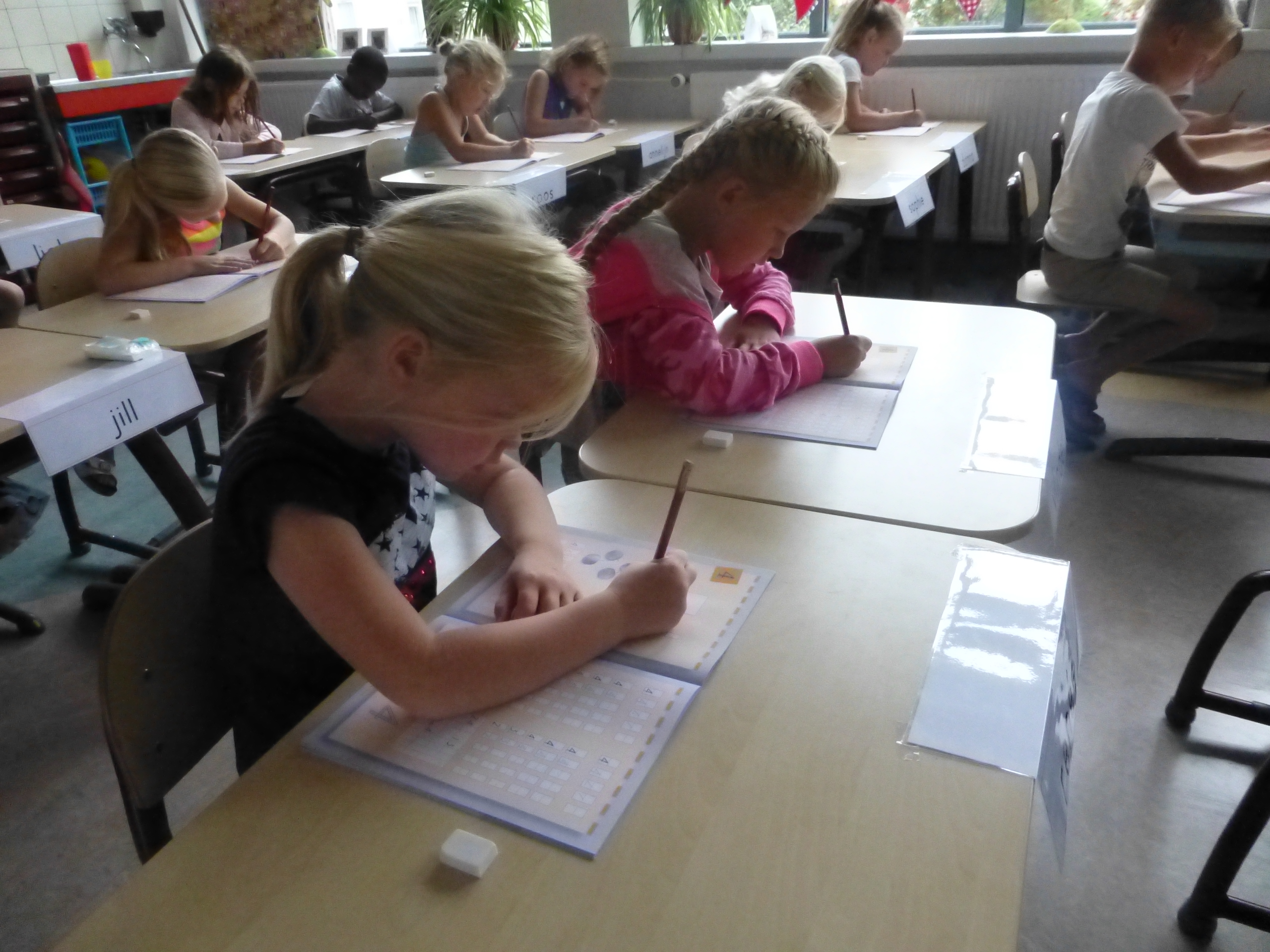 